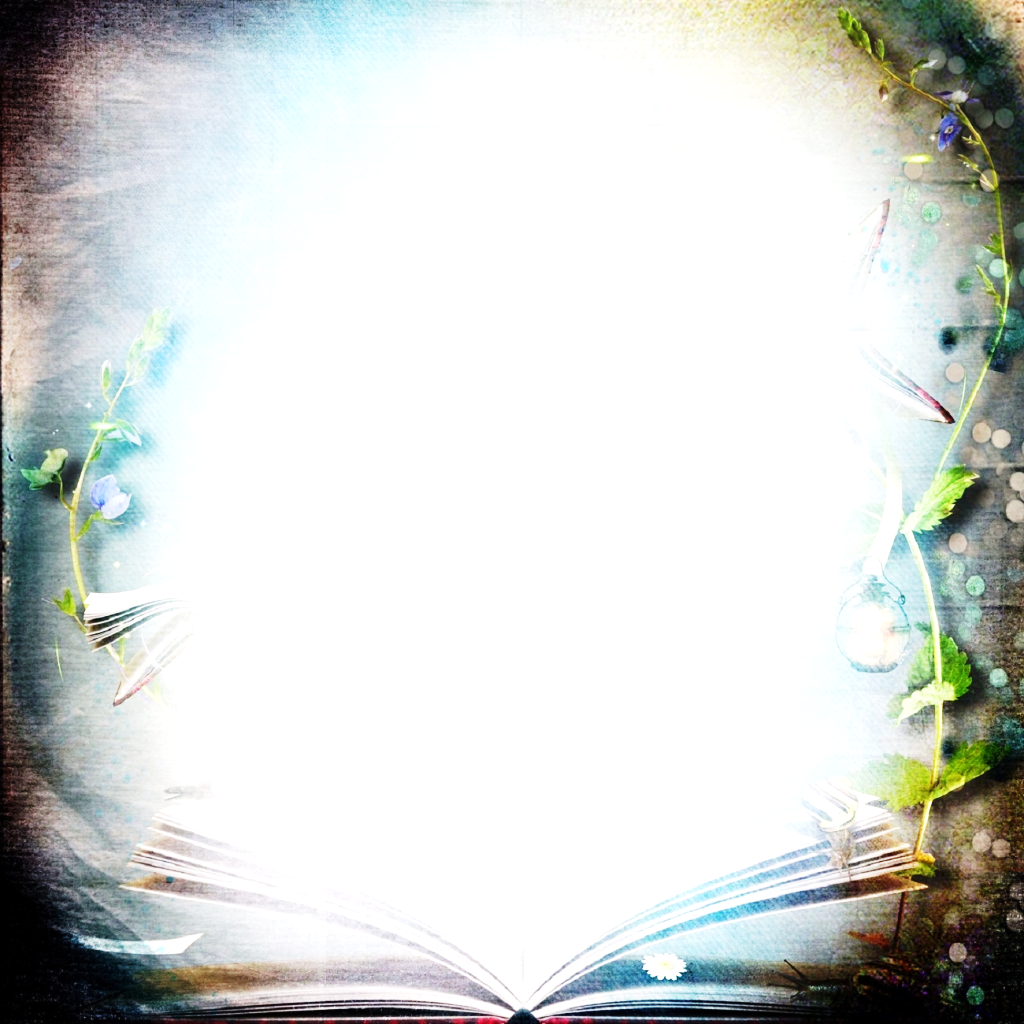 Правила пользования библиотекой №2Стать нашим читателем может каждый гражданин, достигший 14-летнего возраста при предъявлении паспорта. Если Вам еще нет 14 лет, то записаться в библиотеку Вы можете на основании паспорта одного из родителей.Вот и всё!Помните! Ваши родители несут материальную ответственность за книги, журналы, диски, взятые в библиотеке.